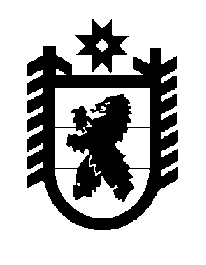 Российская Федерация Республика Карелия    ПРАВИТЕЛЬСТВО РЕСПУБЛИКИ КАРЕЛИЯРАСПОРЯЖЕНИЕот  29 декабря 2017 года № 759р-Пг. Петрозаводск 1. Утвердить прилагаемую структуру Министерства культуры Республики Карелия.	2. Признать утратившим силу распоряжение Правительства Республики Карелия от 8 июля 2017 года № 394р-П. Исполняющий обязанности
 Главы Республики Карелия                                                            А.Е. Чепик                                                                 Утверждена распоряжениемПравительства  Республики Карелияот 29 декабря 2017 года № 759р-ПСтруктураМинистерства культуры  Республики КарелияМинистрПервый заместитель МинистраЗаместитель МинистраОтдел координации деятельности организаций культурыОтдел культурной политики Отдел правовой работы, государственной службы и кадровФинансово-экономический отделВсего численность – 21 единица. _____________